ABT15EW – Energietechnik und KlimaschutzErhöhung des Anteils von Energie aus erneuerbaren Quellenin Nah- und FernwärmenetzenGZ: ABT15-196989/2023-4Aus Formalgründen ist die bereitgestellte Vorlage unverändert zu verwenden!Das vorliegende Projektkonzept wird bei der Juryentscheidung herangezogen. Die Qualität ist ein relevantes Kriterium für eine mögliche Förderzusage (Punkt 7.2. der Förderungsausschreibung). Nehmen Sie daher bitte auf eine klare und verständliche Formulierung Bedacht und streichen Sie den Innovationsgehalt Ihres Projektes hervor. Die aufgezählten Punkte dienen als inhaltliche Orientierung.Bitte beachten Sie, dass die Punkte 1 und 5 jedenfalls ausgefüllt werden müssen und die Punkte 2 - 4 in Abhängigkeit des gewählten Fördergegenstandes auszufüllen sind. Punkt 1: Unabhängig vom Fördergegenstand auszufüllenPunkt 2: Bei Investitionen zur Erhöhung des Anteils von Energie aus erneuerbaren Quellen und Abwärme auszufüllenPunkt 3: Bei Investitionen zur Umsetzung von Energieeffizienzmaßnahmen auszufüllenPunkt 4: Bei Investitionen in Niedertemperaturnetze auszufüllenPunkt 5: Unabhängig vom Fördergegenstand auszufüllen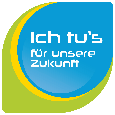 Beschreiben Sie hier bitte Ihr Vorhaben (Standort; aktueller Status und Beweggründe für die Maßnahmenumsetzung; Herausforderungen; Übersicht der wichtigsten technischen Daten) Beschreiben Sie hier bitte die Anlagendimensionierung (energiewirtschaftliche Daten (Energie- und Leistungswerte), Auslegungstemperaturen, etc.) und das Anlagenschema (Übersichtsschaltbild, Hydraulikschema etc.). Geben Sie auch die geplante CO2- und Energieeinsparung an und gehen Sie nachvollziehbar darauf ein, wie eine Berechnung dieser Werte erfolgt ist. Gehen Sie hier bitte genauer darauf ein, in welchen Bereichen die Energieeffizienzmaßnahme/n ansetzen soll/en (Wärmeaufbringung, Wärmeverteilung, Steuerung und Regelung, ...) und welche technischen Umsetzungsschritte hier getroffen werden sollen. Beschreiben Sie hierzu die Maßnahmendimension (energiewirtschaftliche Daten (Energie- und Leistungswerte), Auslegungstemperaturen, etc.), das Anlagenschema (Übersichtsschaltbild, Hydraulikschema etc.) und gehen Sie auch detaillierter auf die CO2- und Energieeinsparung und deren Berechnung ein.Beschreiben Sie hier bitte das Konzept, welches einen detaillierten Überblick über Wärmequellen und Wärmeabnehmer gibt. Zudem soll genauer auf technische Details (Anlagendimensionierung, etc.) und Betriebstemperaturen eingegangen werden. Beschreiben Sie bitte außerdem, welches Ausbaupotenzial in den nächsten Jahren erschlossen wird bzw. erschlossen werden könnte. Geben Sie auch die geplante CO2- und Energieeinsparung an und gehen Sie nachvollziehbar darauf ein, wie eine Berechnung dieser Werte erfolgt ist.
Bitte beschreiben Sie den Innovationsgehalt Ihrer Einreichung (Beschreibung der innovativen Systemintegration; Beschreibung des TRL-Levels; Vorbildwirkung und Multiplizierbarkeit; etc.). Stellen Sie außerdem dar, welche weiteren Möglichkeiten zur Erhöhung der Energieeffizienz in Zukunft bestehen.ProjektkonzeptProjekttitel: Förderungswerber*in: Beschreibung des Vorhabens (min. 200 Wörter)Erläuterungen der Maßnahmenumsetzung zur Erhöhung des Anteils von Energie aus erneuerbaren Quellen (min. 200 Wörter)Erläuterungen zur Umsetzung von Energieeffizienzmaßnahmen (min. 200 Wörter)Erläuterungen von Maßnahmen im Bereich von Niedertemperaturnetzen (min. 200 Wörter)Darstellung des Innovationsgehalts (min. 150 Wörter)